               December 2021/January 2022 Holiday ProgrammeThe booking deadline is Friday Monday 6th December Don’t miss out!  YOU MAY BE ELIGIBLE FOR FREE HOLIDAY CLUB CARE OVER THIS HOLIDAY CLUB PERIOD IF YOU HAVE LOOKED AFTER CHILDREN, A CHILD WITH SEN OR ARE ON A LOW INCOME & RECEIVE FREE SCHOOOL MEALS DUE TO THIS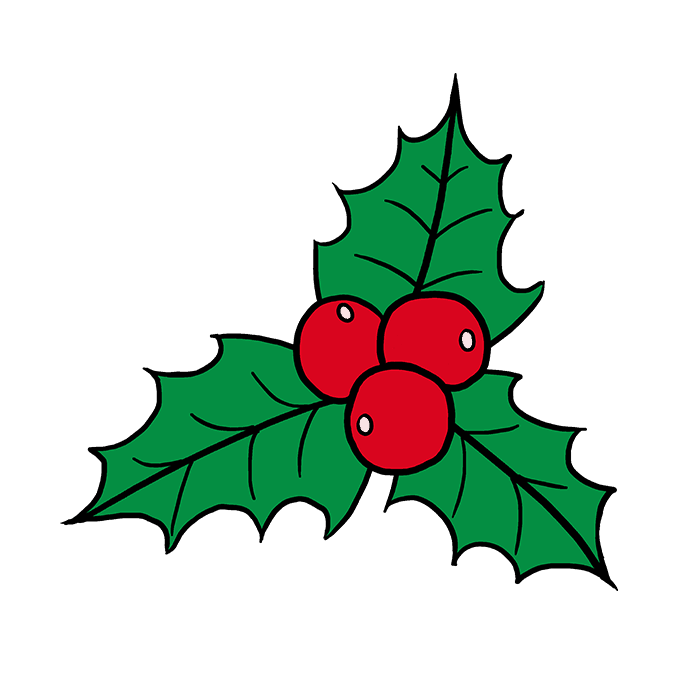 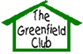 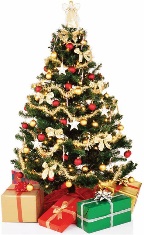 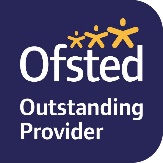 DecemberMon 20th Tues 21st 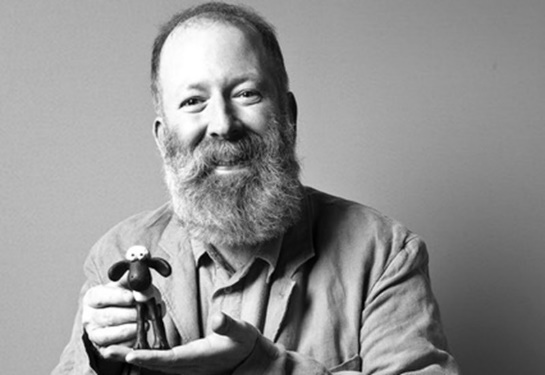 Tues 4th Jan 2022Return for Weds 5th Jan 2022!Open 7:45amFestive Slime Making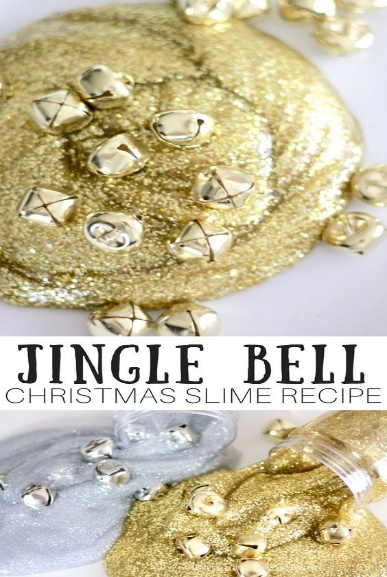 Melted Snowmen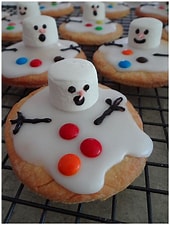 New Year Calendar Making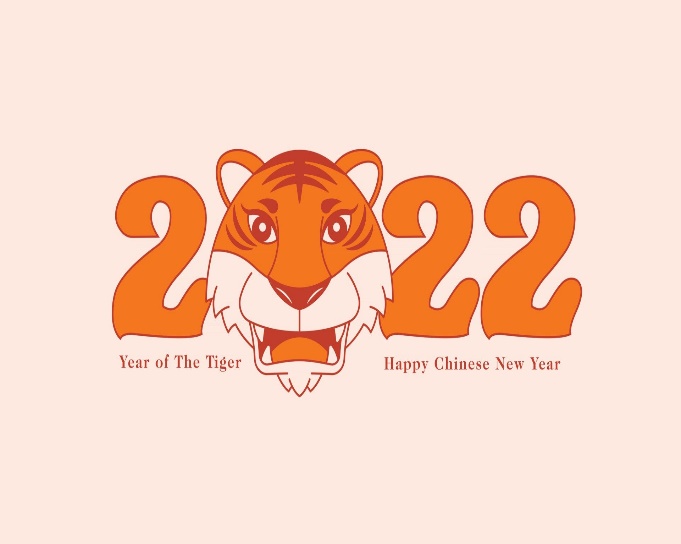  St Michael’s School – We open for After School Club on Weds 5th Jan 2022.Elm Park – We re-open for both Breakfast & After School Club on Weds 5th Jan 2022.9:30am 10:30amFestive Slime MakingMelted SnowmenNew Year Calendar Making St Michael’s School – We open for After School Club on Weds 5th Jan 2022.Elm Park – We re-open for both Breakfast & After School Club on Weds 5th Jan 2022.12:00pmChristmas Puzzles Morning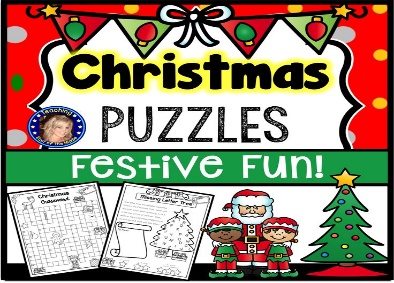 12pm lunch time – Healthy Packed lunch needed!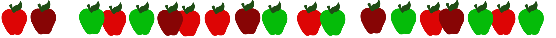 Jim Parkryn Super sculpture visited during October Holiday Club & the children were so engaged we cannot wait to book him again!12pm lunch time – Healthy Packed lunch needed!Warm Coats, Scarf & GlovesAs we continue to play outside in the cold, please provide a warm coat, gloves & scarf for your childThank you!12:00pmChristmas Puzzles MorningScooter Play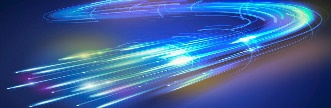 Bring your own safety gear & scooter for lots of outside fun including obstacle courses!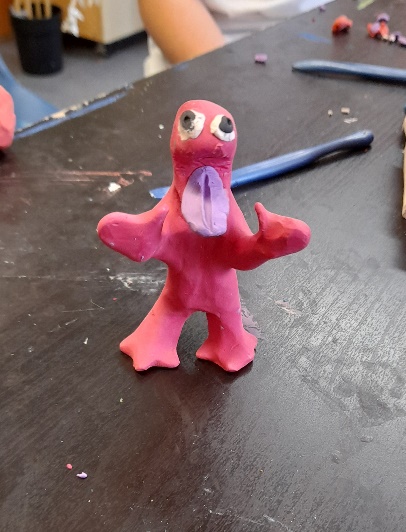 Spare Set of Clothes Needed!We love messy play so please remember to pack a change of clothes for your child for both term time and holiday club sessions!    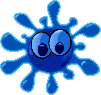 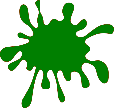 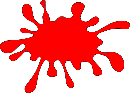 Warm Coats, Scarf & GlovesAs we continue to play outside in the cold, please provide a warm coat, gloves & scarf for your childThank you!1:00pmChristmas Puzzles MorningScooter PlayBring your own safety gear & scooter for lots of outside fun including obstacle courses!Spare Set of Clothes Needed!We love messy play so please remember to pack a change of clothes for your child for both term time and holiday club sessions!    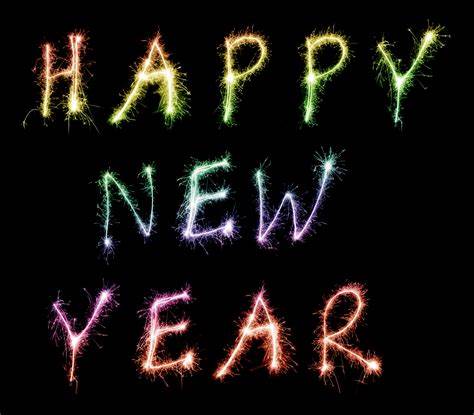 Wishing you all a Happy & Healthy 2022!2:30pmPenalty Shoot Out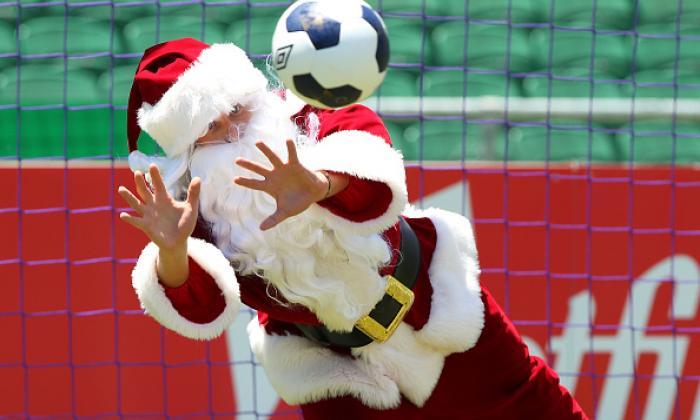 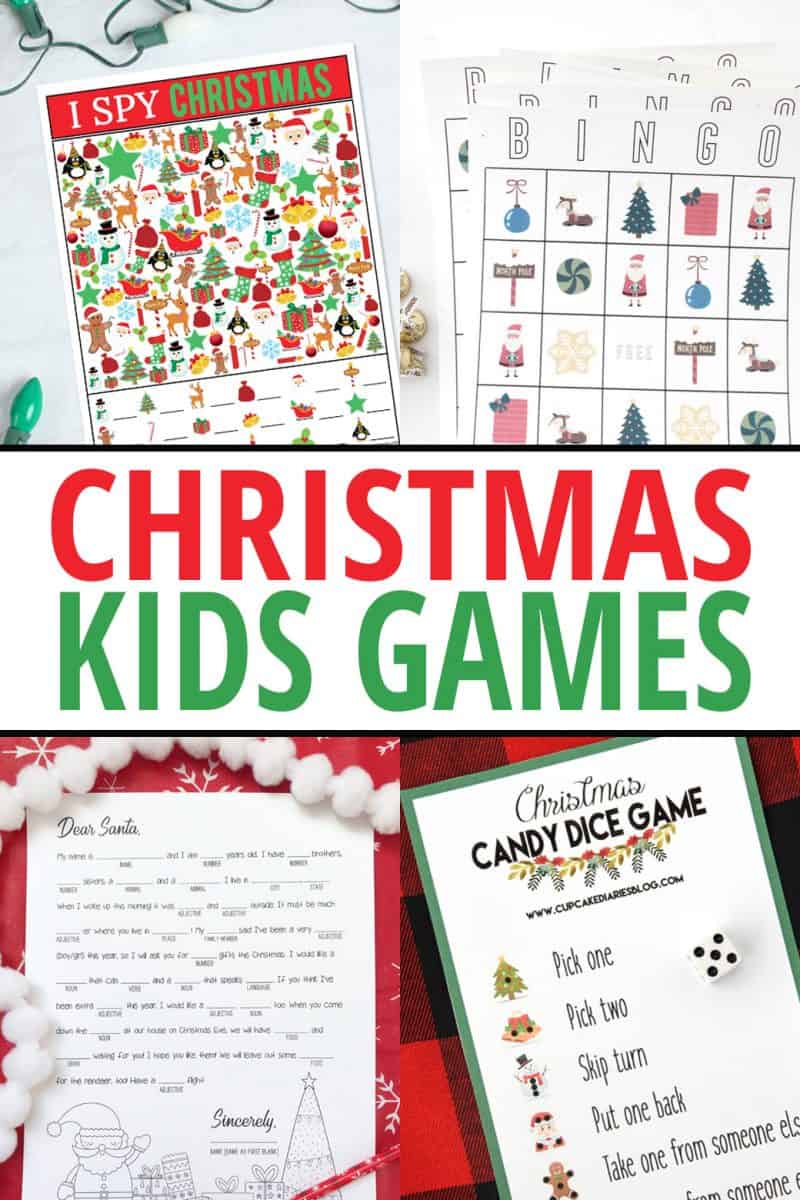 Spare Set of Clothes Needed!We love messy play so please remember to pack a change of clothes for your child for both term time and holiday club sessions!    Wishing you all a Happy & Healthy 2022!4:00pmClose 6pmPenalty Shoot OutThank you for the ongoing support – it’s been a tough year but we got through it!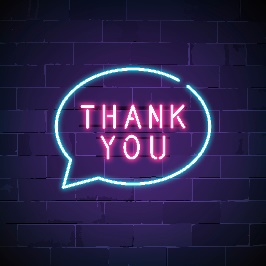 Wishing you all a Happy & Healthy 2022!Don’t miss out! …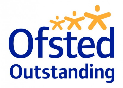 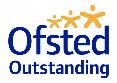 The booking deadline is Monday 6th December Don’t miss out! …The booking deadline is Monday 6th December Don’t miss out! …The booking deadline is Monday 6th December Don’t miss out! …The booking deadline is Monday 6th December Don’t miss out! …The booking deadline is Monday 6th December Don’t miss out! …The booking deadline is Monday 6th December DatePlease tick your selected sessionsMorning Session(7:45am-1pm)£15.00Morning Session(7:45am-1pm)£15.00Afternoon Session (1pm-6pm)£15.00Afternoon Session (1pm-6pm)£15.00All Day Care(7:45am-6pm)£25.00Dec Mon 20th Dec Tues 21st  Jan Tues 4th 2022Please note that trips are compulsory and there will not be an option of staying at Club.We welcome suggestions for competitively priced trips and visitors to continue to keep fees low.By booking certain dates, you are giving your consent for The Greenfield Club staff to take your child/children off Club premises, to travel by mini-bus/coach, to the stated trip destination or take part in a particular activity.Please note that trips are compulsory and there will not be an option of staying at Club.We welcome suggestions for competitively priced trips and visitors to continue to keep fees low.By booking certain dates, you are giving your consent for The Greenfield Club staff to take your child/children off Club premises, to travel by mini-bus/coach, to the stated trip destination or take part in a particular activity.Please note that trips are compulsory and there will not be an option of staying at Club.We welcome suggestions for competitively priced trips and visitors to continue to keep fees low.By booking certain dates, you are giving your consent for The Greenfield Club staff to take your child/children off Club premises, to travel by mini-bus/coach, to the stated trip destination or take part in a particular activity.Please note that trips are compulsory and there will not be an option of staying at Club.We welcome suggestions for competitively priced trips and visitors to continue to keep fees low.By booking certain dates, you are giving your consent for The Greenfield Club staff to take your child/children off Club premises, to travel by mini-bus/coach, to the stated trip destination or take part in a particular activity.Please note that trips are compulsory and there will not be an option of staying at Club.We welcome suggestions for competitively priced trips and visitors to continue to keep fees low.By booking certain dates, you are giving your consent for The Greenfield Club staff to take your child/children off Club premises, to travel by mini-bus/coach, to the stated trip destination or take part in a particular activity.Please note that trips are compulsory and there will not be an option of staying at Club.We welcome suggestions for competitively priced trips and visitors to continue to keep fees low.By booking certain dates, you are giving your consent for The Greenfield Club staff to take your child/children off Club premises, to travel by mini-bus/coach, to the stated trip destination or take part in a particular activity.Please note that trips are compulsory and there will not be an option of staying at Club.We welcome suggestions for competitively priced trips and visitors to continue to keep fees low.By booking certain dates, you are giving your consent for The Greenfield Club staff to take your child/children off Club premises, to travel by mini-bus/coach, to the stated trip destination or take part in a particular activity.Please note that trips are compulsory and there will not be an option of staying at Club.We welcome suggestions for competitively priced trips and visitors to continue to keep fees low.By booking certain dates, you are giving your consent for The Greenfield Club staff to take your child/children off Club premises, to travel by mini-bus/coach, to the stated trip destination or take part in a particular activity.Please note that trips are compulsory and there will not be an option of staying at Club.We welcome suggestions for competitively priced trips and visitors to continue to keep fees low.By booking certain dates, you are giving your consent for The Greenfield Club staff to take your child/children off Club premises, to travel by mini-bus/coach, to the stated trip destination or take part in a particular activity.Name/s of Children:Name/s of Children:Age/s during the Dec/Jan Holidays:Name of parent/carer:Name of parent/carer:Telephone number:Home Address:(House number & Post-code)Home Address:(House number & Post-code)Email address:Email address:School:Please circle payment type:Please circle payment type:BACSChildcare VouchersChildcare VouchersCash no longer acceptedCheques no longer acceptedCheques no longer acceptedCheques no longer acceptedSignature:Signature:Date: